اجتماع ما بين الدورات بشأن حماية هيئات البثجنيف، من 10 إلى 12 أبريل 2013اعتماد بعض المنظمات غير الحكوميةوثيقة من إعداد الأمانةتلتمس منظمة غير حكومية في مرفق هذه الوثيقة الحصول على صفة مراقب في دورات اللجنة الدائمة المعنية بحق المؤلف والحقوق المجاورة (اللجنة) عملا بالنظام الداخلي للجنة (انظر الفقرة 10 من الوثيقة SCCR/1/2).إن اللجنة مدعوة إلى الموافقة على أن تكون المنظمة غير الحكومية المشار إليها في مرفق هذه الوثيقة ممثلة في دورات اللجنة.[يلي ذلك المرفق]المنظمة غير الحكومية التي التمست أن تُعتمد كمراقب في دورات اللجنة الدائمة المعنية بحق المؤلف والحقوق المجاورة (اللجنة)الشبكة التلفزية كاراكول (CARACOL TELEVISION S.A).ترمي الشبكة التلفزية كاراكول إلى تحقيق أهدف وغايات من أبرزها العمل في مجالات الإذاعة والتلفزة وصناعة الأفلام والتسجيل الصوتي ووسائل النشر والدعاية الأخرى من قبيل الصحف والمجلات واللوحات الإعلانية الكبيرة، إلى غير ذلك، في جميع جوانبها المختلفة بغية تعزيز تلك الأنشطة ثقافيا وتقنيا وتجاريا وصناعيا. وتقوم الشبكة بأنشطة كثيرة من أهمها تعزيز الأعمال المشتركة بين محطتين إذاعيتين أو تلفزيتين أو أكثر أو ستديوهات الأفلام ووكالات الدعاية وتنظيم تلك الأعمال المشتركة وتطويرها وتمويلها؛ وتزويد محطات الإذاعة أو التلفزة أو ستديوهات الأفلام بالمواد والبرامج والدعايات التجارية والمعدات التقنية والأطر الفنية والإدارية والتقنية، وبشكل عام تقديم أي نوع من الخدمة أو التعاون يتماشى والأهداف التي تسعى تلك الهيئات إلى بلوغها؛ وتشجيع شركات الإذاعة والتلفزة وصناعة الأفلام وشراؤها ونقل ملكيتها واستغلالها وإدارتها وتمويلها؛ وإبرام عقود لاكتساب أو نقل ملكية حيز في محطات الإذاعة أو التلفزة أو بالنسبة لعرض سينمائي؛ ونقل البرامج الإذاعية والتلفزية والسنيمائية على حسابها أو بالمشاركة مع الغير؛ وإنتاج جميع أنواع البرامج المناسبة للنقل عبر الإذاعة والتلفزة والسينما؛ وإجراء الحملات الدعائية، على حسابها أو على حساب غيرها أو بالمشاركة مع الغير، عبر الإذاعة أو التلفزة أو الأفلام أو التسجيلات أو الملصقات أو المجلات أو أية وسيلة أخرى للنشر والدعاية؛ واستحداث المرافق والمعدات أو الإمدادات والمواد الخاصة بالإذاعة والتلفزة وصناعة الأفلام وشراء كل ذلك أو نقل ملكيته واستغلاله، والعمل بصفة وكيل أو ممثل للهيئات الوطنية أو الأجنبية العاملة بشكل حصري في هذه الميادين؛ وإنشاء أو المساعدة على إنشاء الشركات والرابطات والجمعيات التي يتشابه هدفها الاجتماعي مع هدف الشبكة أو يكون لها هدف إضافي إلى ذلك الهدف، ولا سيما بصفتها عضوا أو صاحبة أسهم في شركات أو رابطات أو جمعيات قائمة أصلا تشمل أهدافها الأمور المشار إليها؛ والاستحواذ على الشركات أو الرابطات أو الجمعيات المذكورة في الفقرة الفرعية السابقة أو الاندماج معها. وبصفة الشبكة التلفزية كاراكول هيئة لبث المواد السمعية البصرية وإنتاجها، تتطلب أنشطتها حماية خاصة للحقوق لكي تقوم بتلك الأنشطة على أحسن وجه.معلومات الاتصال:السيد جورج مارتنز دو ليونالأمين العامالعنوان البريدي:Street 103 No. 69 B - 43(Bogotá (Colombiaالهاتف: +57 1 643 0430الفاكس: +57 1 643 0444البريد الإلكتروني: jmartine@caracoltv.com.coالموقع الإلكتروني: www.caracoltv.com[نهاية المرفق والوثيقة]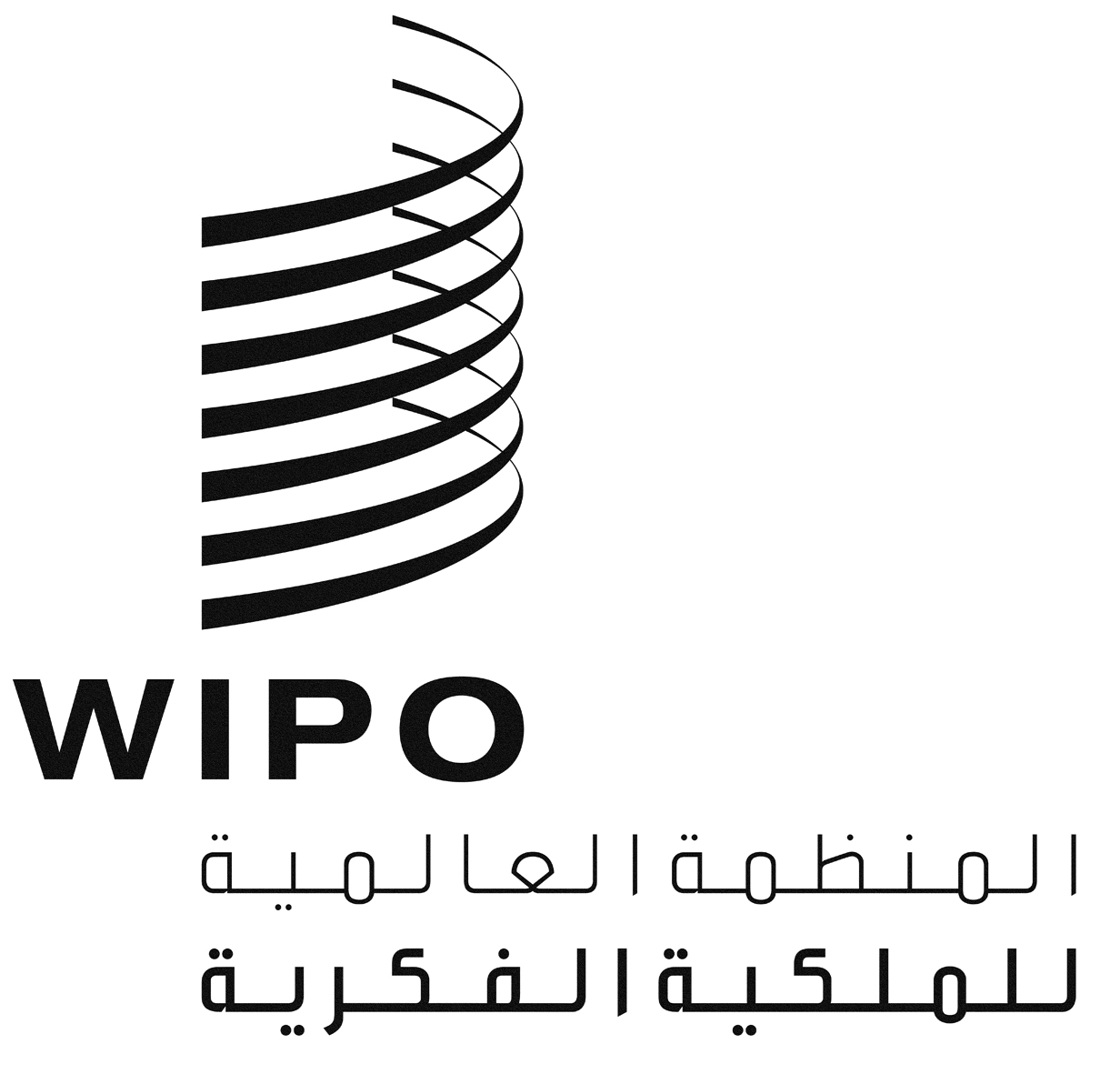 AWIPO/IS/BC/GE/13/2 WIPO/IS/BC/GE/13/2 WIPO/IS/BC/GE/13/2 الأصل: بالإسبانيةالأصل: بالإسبانيةالأصل: بالإسبانيةالتاريخ: 4 أبريل 2013التاريخ: 4 أبريل 2013التاريخ: 4 أبريل 2013